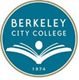 Chairs Council                 Date: October 13, 2023                       Location: TLC (room 341)Zoom Link:  https://peralta-edu.zoom.us/j/84997782187                  Time: 1:30-3:30Chair: Ari KrupnickMembers of Chairs CouncilMinutes of The Chairs’ Council Meeting. (October 13):Meeting adjourned: 3:05Minutes taken by: Jenny Lowood_x_American Sign Language - Jenny Gough_x_Arts and Cultural Studies – Ari Krupnick_x_CIS/Business/Econ: Paramsothy Thananjeyan__Counseling – Luis Chavez_x_English - Adán Olmedo_x_English - Jenny Lowood_x_ESOL – Sepi Hosseini_x_Library – Jenny Yap_x_Math – Claudia Abadia_x_Modern Languages - Fabian Banga __MMART – Mary Clarke-Miller_x_MMART – George Peterson_x_Science/Bio/Chemistry – Barbara Des Rochers_x_Science/Bio/Chemistry - Sam Gillette_x_Science/Bio/Chemistry – Randy Yang_x_Social Sciences - Tim Rose
Also in attendance: Kuni Hay, Lilia Chavez, Chris Lewis, Martin de Much Flores, Stacey ShearsTime Agenda Topics Facilitators  Minutes/Notes  1:30Call to OrderAri KrupnickFriendly amendment to.have Heather Dodge added to the agenda – passes 9-0Jenny Lowood moved to approve the agenda, Barbara desRochers seconded – approved 9-01:30-1:35Approval: Agenda, and Minutes from 9/22/23Ari KrupnickFabian moved to approve the minutes, with the amendment of changing the word “Aria” to “Ari” where “Aria” occurs in the minutes;  Tim seconds – passes 10-01:35-1:40Update concerning the “Pedagogical Practices” communities of practiceHeather Dodge announced that there will be a workshop on te “Pedagogical Practices” communities of practices during Professional Day and encouraged participation.  1:40-2:Updates on AB 928 and AB 1111Kuni HayKuni shared information about AB928 and AB 1111.  AB 928 mandates a “singular lower division general education pathway for CSUs and UCs, to be determined  by May 2023 and implemented by July 2025 (CalGETC).  By August 2024, students who wish to transfer will be placed “on an ADT pathway.”  It will be mandatory that all students who plan to transfer will have SEPs.  CCC-Apply will revamp its application to reflect these requirements.AB 1111 mandates common course numbering.  This is now Ed code 66725.5, which requires adoption into college course catalogs of a common course numbering system.  There is an intersegmental work group working on implementation of this.1:50-2:30Scheduling Pattern for Active Courses – Check InAri KrupnickAri reminded the chairs of the need to complete the form for each department regarding when each course is scheduled (fall, spring, and/or summer).  Ari noted that this information will be useful in the catalog and to counselors.2:30-2:25Annual Program Updates (APUs)Kuni HayThe template for APUs is in the Teams site (begin with department chairs, 23/24 Annual Program Updates, then go to files to begin the process). The deadline for submitting APUs is November 30.  The templates have been simplified and made more meaningful.2:25-2:Spring 24 Schedule Development –Check InKuni HayKuni asked how the second draft of the schedule went.  The assignment letters will go out in mid-November.  Tim asked whether it’s possible to hide the first draft so that it doesn’t appear in faculty members’ faculty centers, but it appears that this is not possible.2:45-2:45Faculty Prioritization for 24-25Kuni HayWe are in a six million dollar deficit as a district, moving into next year, which suggests that we might not be able to hire full-time faculty. There was some discussion concerning whether we should move forward with the prioritization process; it was agreed that we should.  Tim Rose offered to share the timeline that he has used in past semesters with Ari.  Ari said that he will get back to us as soon as possible.2:45-2:50Lottery funds – Fund 11, Program 1017Lilia CelhayBecause of the release of lottery funds, department chairs will receive budgets for instructional supplies from their deans very soon. 2:50-3:05AnnouncementsNext Meeting: 10/27/23Ari KrupnickOn December 27, the chairs will begin meeting at 2 p.m., rather than 1:30,  so that they can participate in the ACC event from 1:30-2.3:05Meeting Adjourned